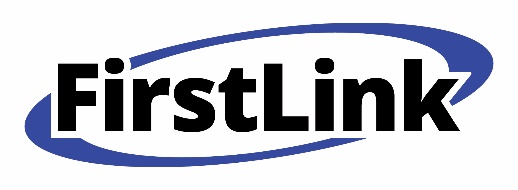 Essential Job FunctionsOversee the development and maintenance of FirstLink’s database of community resourcesOversee and maintain the information and referral (I&R) database Direct communication with service providers to update the information annually, following-up as necessaryDevelop and sustain connections within the community to recognize and correct interim changes in the databaseActively seek new services and enter information in to the database with consistent codingCollect and maintain specialized community services offered on a seasonal basisHandle agency questions and concerns in a professional and effective mannerConduct quality checks within the database to ensure consistency and professionalismReview and amend policies and procedures related to the database, as necessaryOversee and maintain Information and Crisis Service statisticsReview call sheets and provide feedback when necessaryMonitor call documentation for completeness and accuracyRecord monthly, quarterly, and yearly statisticsPrepare monthly written statistical reportsDisseminate the statistical reports to designated community agencies/organizationsProvide direct servicesAnswer telephones as necessaryProvide on call duties during assigned week, to include 24 hour assistance and consultation to staff and volunteers.  Also ensure that there is 24/7 coverage as needed  Assist with special events including, but not limited to Giving Tree of Hope Perform essential public services during and following local disasters, working extra hours as neededProgram supportAssist Training and Education Coordinator in providing database training component for call specialist 	training programDocument and record information on child abuse reports, vulnerable adult reports, on-call page, rescue implementations, etc.Attend designated meetings throughout the community to network with service providersAdministrative support servicesAttend all staff and committee meetings relevant to this positionPerform all acts necessary or incidental to the operations of Information and Crisis ServicesHelp and organize special events Perform all other tasks as assignedRequirementsMaintain a professional attitude and working environmentDemonstrated expertise in customer service and crisis intervention Strong organizational skillsPractical computer experience Abide by FirstLink’s policy of strict confidentialityComply with all State, Federal, and Organizational policies and regulations Ability to work evening, overnight and weekend hours, as necessary (During times of disaster, will work extra as needed)Manage volunteers/ interns in their program area of expertiseHelping and organizing special events and with fundraising Experience in public speaking and presenting  Must be willing and able to meet certification standards upon one year of employment (or sooner with previous information and referral experience)_________________________________________________________________Staff Signature                                                                 Date__________________________________________________________________Supervisors Signature                                                       DateProgramProgramProgramInformation and Crisis ServicesInformation and Crisis ServicesInformation and Crisis ServicesInformation and Crisis ServicesInformation and Crisis ServicesLocationLocationLocationJob TitleDatabase and Resource CoordinatorDatabase and Resource CoordinatorDatabase and Resource CoordinatorDatabase and Resource CoordinatorDatabase and Resource CoordinatorDatabase and Resource CoordinatorDatabase and Resource CoordinatorReports toDirector of Helpline Operations Director of Helpline Operations Director of Helpline Operations Director of Helpline Operations Director of Helpline Operations Level/GradeType of position:Full-timetimePart-timetimeContractorContractorInternInternHours    40/ weekExemptExemptNonexemptNonexemptHours    40/ weekExemptExemptNonexemptNonexemptHours    40/ weekExemptExemptNonexemptNonexemptGeneral DescriptionGeneral DescriptionGeneral DescriptionGeneral DescriptionGeneral DescriptionGeneral DescriptionGeneral DescriptionGeneral DescriptionThe Database and Resource  Coordinator will maintain the information and referral database, FirstLink statistics, and provide program support to the telephone services The Database and Resource  Coordinator will maintain the information and referral database, FirstLink statistics, and provide program support to the telephone services The Database and Resource  Coordinator will maintain the information and referral database, FirstLink statistics, and provide program support to the telephone services The Database and Resource  Coordinator will maintain the information and referral database, FirstLink statistics, and provide program support to the telephone services The Database and Resource  Coordinator will maintain the information and referral database, FirstLink statistics, and provide program support to the telephone services The Database and Resource  Coordinator will maintain the information and referral database, FirstLink statistics, and provide program support to the telephone services The Database and Resource  Coordinator will maintain the information and referral database, FirstLink statistics, and provide program support to the telephone services The Database and Resource  Coordinator will maintain the information and referral database, FirstLink statistics, and provide program support to the telephone services work experience requirementswork experience requirementswork experience requirementswork experience requirementswork experience requirementswork experience requirementswork experience requirementswork experience requirementsMinimum 2 years experience in customer service Knowledge in helpline operations and database managementComputer and data entry knowledgeMinimum 2 years experience in customer service Knowledge in helpline operations and database managementComputer and data entry knowledgeMinimum 2 years experience in customer service Knowledge in helpline operations and database managementComputer and data entry knowledgeMinimum 2 years experience in customer service Knowledge in helpline operations and database managementComputer and data entry knowledgeMinimum 2 years experience in customer service Knowledge in helpline operations and database managementComputer and data entry knowledgeMinimum 2 years experience in customer service Knowledge in helpline operations and database managementComputer and data entry knowledgeMinimum 2 years experience in customer service Knowledge in helpline operations and database managementComputer and data entry knowledgeMinimum 2 years experience in customer service Knowledge in helpline operations and database managementComputer and data entry knowledgeeducation requirementseducation requirementseducation requirementseducation requirementseducation requirementseducation requirementseducation requirementseducation requirementsHigh School Diploma Bachelor’s Degree in Human Service-related fieldPrevious or current coursework in Human Services related field High School Diploma Bachelor’s Degree in Human Service-related fieldPrevious or current coursework in Human Services related field High School Diploma Bachelor’s Degree in Human Service-related fieldPrevious or current coursework in Human Services related field High School Diploma Bachelor’s Degree in Human Service-related fieldPrevious or current coursework in Human Services related field High School Diploma Bachelor’s Degree in Human Service-related fieldPrevious or current coursework in Human Services related field High School Diploma Bachelor’s Degree in Human Service-related fieldPrevious or current coursework in Human Services related field High School Diploma Bachelor’s Degree in Human Service-related fieldPrevious or current coursework in Human Services related field High School Diploma Bachelor’s Degree in Human Service-related fieldPrevious or current coursework in Human Services related field Reviewed byReviewed byTitleApproved byApproved byTitleDate PostedDate Posted